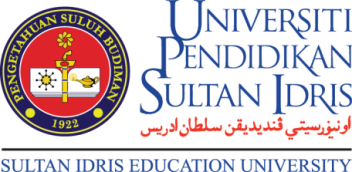 KERTAS CADANGAN UNTUK PERTIMBANGAN PENGURUSANFAKULTI SENI, KOMPUTERAN DAN INDUSTRI KREATIF TAJUK KERTAS CADANGAN……………………………………………………………………………TARIKH & HARI :XXXXXXXXXXXXXXXTEMPAT :XXXXXXXXXXXXXXXANJURAN :PERSATUAN XXXXXXXXXXXXXXXPENGARAH PROGRAM : (NAMA & NO TELEFON) - sekiranya pelajar nyatakan NO MATRIKPENASIHAT PROGRAM : (NAMA & NO TELEFON)Ringkasan EksekutifTUJUANKertas ini bertujuan untuk memohon pertimbangan dan kelulusan pihak Pengurusan Fakulti Seni, Komputeran dan Industri Kreatif (FSKIK) ke atas cadangan XXXXXXXXXXXXXXXXX2.0	LATAR BELAKANG (PENGENALAN)2.1	xxxxxxxxxxxxxxxxxxxxxxxxxxxxxx2.2	xxxxxxxxxxxxxxxxxxxxxxxxxxxxx3.0	OBJEKTIF3.1	xxxxxxxxxxxxxxxxxxxxxxxxx3.2	xxxxxxxxxxxxxxxxxxxxxx4.0	TARIKH/TEMPAT	Nyatakan secara terperinci5.0	TENTATIF/ATURCARA PROGRAM	Nyatakan secara terperinci6.0	SENARAI TETAMU KEHORMAT/AJK/PESERTA	Senaraikan nama-nama Tetamu Kehormat/AJK/Peserta (Lampiran A).7.0	IMPLIKASI KEWANGAN	Nyatakan butiran perbelanjaan dan pusat kos peruntukan yang digunakan (Lampiran B).8.0	IMPAK/HASILNyatakan impak/hasil atas perbelanjaan yang telah digunakan.9.0	SYORNyatakan syor kelulusan yang diperlukan.10.0	PENUTUPPihak Pengurusan Fakulti Seni, Komputeran dan Industri Kreatif (FSKIK) dengan segala hormatnya dipohon untuk mempertimbang dan meluluskan cadangan xxxxxxxxxxxxxxxxxxxxxxxxxxx.LAMPIRAN A (SENARAI PESERTA/AJK/TETAMU KEHORMAT) *contoh*6.1	TETAMU KEHORMAT	Prof. Madya Dr. Mohd Zahuri bin Khairani	Dekan	Dr. Muhammad Fadhil Wong bin Abdullah	Timbalan Dekan (Hal Ehwal Pelajar dan Alumni)6.2	SENARAI NAMA AHLI JAWATANKUASA6.3	SENARAI NAMA PESERTALAMPIRAN B (IMPLIKASI KEWANGAN) *contoh*7.1 	PENDAPATAN7.2 	PERBELANJAANBil.PerkaraPerincianCatatan1Tajuk 2Persatuan*contoh* PIM & JMK3Justifikasi Pelaksanaan4Maklumat Pelaksanaan5Penglibatan (Staf/Pelajar)6Implikasi Kewangan dan Sumber dipohonJHEPA : RM XXXXXXAkaun Amanah Pembangunan Sahsiah FSKIK : RM XXXXXXJabatan Multimedia Kreatif (JMK) : RM XXXXXXKutipan Yuran Peserta (perlu dilampirkan surat memohon kelulusan kutipan yuran melalui TDHEPA & DEKAN FSKIK) : RM XXXXXXBilNama No Matrik12BilNama No Matrik12Bil.PendapatanRM1Jabatan Hal Ehwal Pelajar dan Alumni (JHEPA)200.002Akaun Amanah Pembangunan Sahsiah (FSKIK)200.003Jabatan Multimedia Kreatif (JMK)100.004Kutipan yuran peserta200.00JUMLAH PENDAPATANJUMLAH PENDAPATAN700.00Bil7.2.1   Perbelanjaan - JHEPASeunit (RM)KuantitiJumlah (RM)1XXXXXXX1001100.002XXXXXXX502100.00Jumlah Perbelanjaan Jumlah Perbelanjaan Jumlah Perbelanjaan Jumlah Perbelanjaan 200.00Bil7.2.2   Perbelanjaan - Akaun Amanah Pembangunan Sahsiah (FSKIK)Seunit (RM)KuantitiJumlah (RM)1XXXXXXX254100.002XXXXXXX502100.00Jumlah Perbelanjaan Jumlah Perbelanjaan Jumlah Perbelanjaan Jumlah Perbelanjaan 200.00Bil7.2.3   Perbelanjaan - Jabatan Multimedia Kreatif (JMK)Seunit (RM)KuantitiJumlah (RM)1XXXXXXX2010200.00Jumlah Perbelanjaan Jumlah Perbelanjaan Jumlah Perbelanjaan Jumlah Perbelanjaan 200.00Bil7.2.4   Perbelanjaan - Kutipan Yuran PesertaSeunit (RM)KuantitiJumlah (RM)1XXXXXXX205100.00Jumlah Perbelanjaan Jumlah Perbelanjaan Jumlah Perbelanjaan Jumlah Perbelanjaan 100.00Disediakan oleh:(NAMA PENGARAH PROGRAM)Program XXXXXXXXXPersatuan XXXXXXXXXUniversiti Pendidikan Sultan Idris35900 Tanjong Malim, PerakTandatangan :Tarikh :Disokong oleh:(NAMA YDP)Yang Di PertuaPersatuan XXXXXXXXXUniversiti Pendidikan Sultan Idris35900 Tanjong Malim, PerakTandatangan :Tarikh :Disemak dan Disokong oleh :(NAMA PENASIHAT PERSATUAN)Persatuan XXXXXXXXXUniversiti Pendidikan Sultan Idris35900 Tanjong Malim, PerakTandatangan :Tarikh :Disokong oleh :Ulasan :Jumlah Disyorkan :Bajet (pusat kos) :DR. MUHAMMAD FADHIL WONG BIN ABDULLAHTimbalan Dekan (Hal Ehwal Pelajar dan Alumni)Fakulti Seni, Komputeran dan Industri KreatifUniversiti Pendidikan Sultan Idris35900 Tanjong Malim, PerakTandatangan :Tarikh :Disemak oleh Kewangan Ptj:Ulasan :Jumlah Disyorkan :Bajet (pusat kos) :PUAN MAHANUM BINTI MUHAMADTimbalan PendaftarFakulti Seni, Komputeran dan Industri KreatifUniversiti Pendidikan Sultan Idris35900 Tanjong Malim, PerakTandatangan :Tarikh :Diluluskan oleh :Ulasan :Jumlah disyorkan :Bajet (Pusat kos) : PROF. MADYA DR. MOHD ZAHURI BIN KHAIRANIDekanFakulti Seni, Komputeran dan Industri KreatifUniversiti Pendidikan Sultan Idris35900 Tanjong Malim, PerakTandatangan :Tarikh :